NOMBRE DEL ESTUDIANTE: ______________________________________________________ DESEMPEÑO: Identidad y apropiación de saberes de festividades Patrias como el 20 de julio “Grito de Independencia” y 25 de julio (Aniversario del Distrito Especial, Deportivo, Cultural, Turístico, Empresarial y de Servicios de Santiago de Cali)NOTA: Esta guía ha de ser entregada antes del día 14/08/2020.Elaboración de nuestra cometa.Bueno niños y niñas, como ya inició el mes de agosto, vamos a hacer nuestra propia cometa, anímate a hacer tu propia cometa con los materiales que desees y tengas a tu alcance, un ejemplo de cómo hacer una cometa lo puedes encontrar en el siguiente video https://tinyurl.com/y63ot4ew te pido pintes con colores la cometa que aquí te dejo, recuerda utilizar la técnica que más te guste a la hora de colorear recuerdala mirando este video https://tinyurl.com/y5zzoes5 recuerda tómate el tiempo que sea necesario, lo importante es que te guste el producto final, eres un gran artista. Un abrazo.Por cierto,entrevista a uno de tus abuelos o un familiar entre más mayor mucho mejor, pregúntale ¿Cómo hacía él las cometas cuando era niño?  detrás de esta hoja escribe un breve resumen de esta narración, recuerda dar un título.  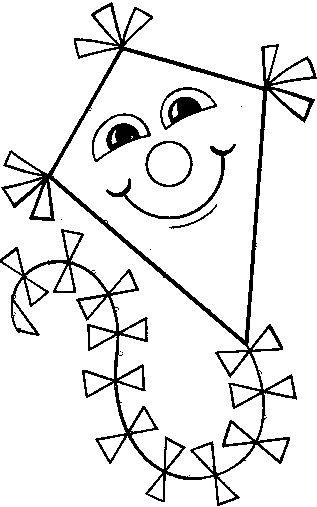 